Rogene Worley Middle SchoolWeekly Lesson Plan2018-2019 School YearGrade Level:  8					Six Weeks: 6    Week:   5						       Dates:  5/11-15/2020100% EVERY STUDENT EVERY DAYMondayTuesdayWednesdayConversation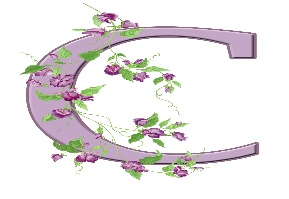 Help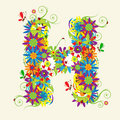 Activity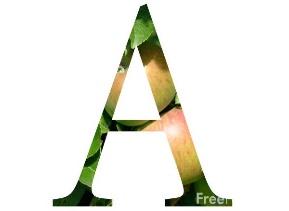 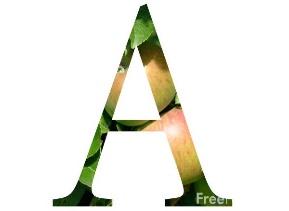 We will research about grants and scholarships. We will research about grants and scholarships. We will research about grants and scholarships. 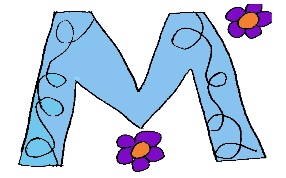 MovemenTParticipation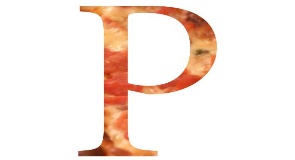 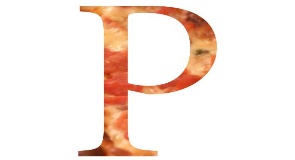 I will apply for a scholarship on a particular website and upload the confirmation page to Canvas in order to prove that I completed the assignment.I will apply for a scholarship on a particular website and upload the confirmation page to Canvas in order to prove that I completed the assignment.I will apply for a scholarship on a particular website and upload the confirmation page to Canvas in order to prove that I completed the assignment.Signal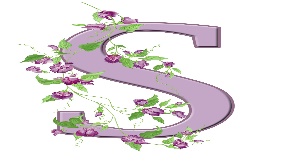 ThursdayFridayNotesConversationHelpActivityWe will research about grants and scholarships. We will research about grants and scholarships. MovemenTIf you need help, email or call me!bobbijogrosvenor@misdmail.orgParticipationI will apply for a scholarship on a particular website and upload the confirmation page to Canvas in order to prove that I completed the assignment.I will apply for a scholarship on a particular website and upload the confirmation page to Canvas in order to prove that I completed the assignment.Signal